Circular nº 07/2018 - CRH 		Osasco, 16 de janeiro de 2018.Senhores(as) Diretores(as)Senhores(as) Gerentes de Organização EscolarAssunto: Instrução CGRH de Posse e ExercícioO Centro de Recursos Humanos da Diretoria de Ensino Região Osasco encaminha na íntegra Comunicado CEMOV/DEAPE/CGRH sobre Posse e Exercício de Candidatos Nomeados para cargo efetivo de Professor Educação Básica II – PEB II, do Quadro do Magistério.O CRH/OSC está á disposição para quaisquer dúvidas que surgiremAtenciosamente, __________________Ivanilda M. MedinesDiretor II CRH/OSCDe acordo:__________________________ Irene Machado PantelidakisDirigente Regional de Ensino                     Rua Geraldo Moran, 271 – Jardim Umuarama – Osasco – SP – CEP 06030-060        Telefone: (11) 2284-8101         email: deosc@educacao.sp.gov.br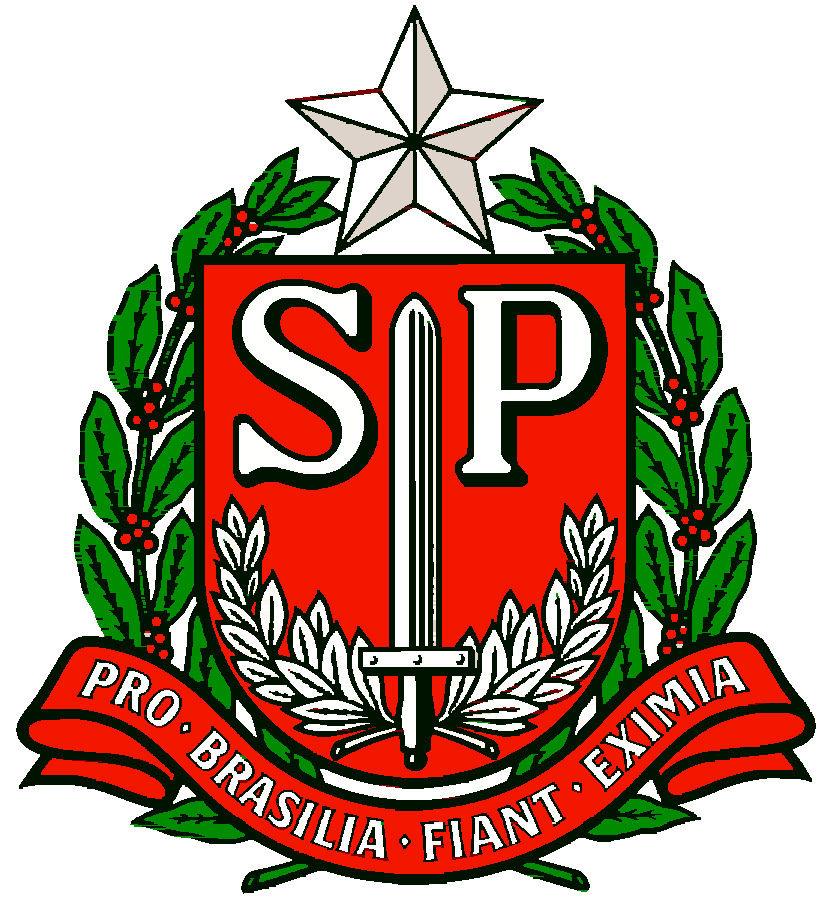 GOVERNO DO ESTADO DE SÃO PAULOSECRETARIA DE ESTADO DA EDUCAÇÃODIRETORIA DE ENSINO REGIÃO OSASCOCENTRO DE RECURSOS HUMANOSA Coordenadora de Gestão de Recursos Humanos da Secretaria de Estado da Educação, visando uniformizar procedimentos relativos à posse e ao exercício de candidatos nomeados para cargo efetivo de Professor Educação Básica II - PEB II, do Quadro do Magistério, expede a presente instrução: I – Compete ao superior imediato dar posse e exercício ao ingressante, observando os requisitos estabelecidos no artigo 47 da Lei 10.261/1968, com alterações dadas pela Lei Complementar 1.123/2010. II – A posse do ingressante deverá ocorrer no prazo de 30 dias, contados sequencialmente da data da publicação do ato de nomeação, conforme dispõe o artigo 52 da Lei 10.261/1968, observando que a) o prazo inicial para posse poderá ser prorrogado por 30 dias, de acordo com o disposto no § 1º do artigo 52 da Lei 10.261/1968, mediante requerimento prévio do nomeado, devendo o deferimento pelo superior imediato ser publicado em Diário Oficial do Estado. b) a contagem dos 30 dias de prorrogação será computada imediatamente ao 30º dia do prazo inicial de posse, sem qualquer interrupção. c) caso o último dia da posse recair no sábado, domingo, feriado ou ponto facultativo, a posse dar-se-á no dia útil subsequente. III – O prazo inicial para a posse do nomeado que, na data de publicação do ato de nomeação, encontrar-se em férias ou em licença, a qualquer título, será contado a partir do dia imediatamente posterior ao do término do afastamento, conforme dispõe o § 2º do artigo 52 da Lei 10.261/1968. IV – A licença, a que se refere o inciso III, é exclusivamente a que estiver em curso, mesmo que o nomeado venha solicitar nova licença, em sequência. V – A ingressante que é titular de cargo ou ocupante de função-atividade, e, se encontrar em licença-gestante na data de publicação do ato de nomeação, deverá usufruir esse benefício integralmente no vínculo existente, exceto as contratadas nos termos da Lei Complementar 1.093/2009. VI – As ingressantes sem qualquer vínculo funcional com a rede estadual ou as docentes que atuam como contratadas, nos termos da Lei Complementar 1.093/2009, que, no momento do exercício, tenham filhos nascidos a menos de 180 (cento e oitenta) dias, deverão tomar posse de acordo com o inciso II e, ao entrar em exercício, poderão requerer o saldo do período correspondente a licença-gestante, mediante apresentação da certidão de nascimento. VII – A critério do Departamento de Pericias Médicas do Estado, o cômputo da contagem do prazo de posse, inicial ou em prorrogação, poderá ser suspenso por período de até 120 (cento e vinte) dias, conforme o disposto no artigo 53 da Lei 10.261/1968, com alterações dadas pela Lei Complementar 1.123/2010, devendo: a) iniciar-se-á a referida suspensão na data da publicação da mesma, em Diário Oficial do Estado; b) a suspensão será encerrada na data da expedição do Certificado de Sanidade e Capacidade Física (Laudo Médico) ou ao término do período de suspensão pelo referido órgão médico; c) após o encerramento da suspensão do prazo de posse, dar-se-á sequência na contagem de tempo prevista para a posse e exercício, nos termos do inciso II, da presente Instrução. VIII – Caberá ao ingressante o acompanhamento das publicações, em Diário Oficial do Estado, dos atos expedidos pelo órgão médico competente. IX – No ato da posse do cargo, o ingressante deverá efetuar declaração expressa, de próprio punho, informando se possui, ou não, outro cargo ou função-atividade, no âmbito do serviço público federal, estadual, municipal ou, ainda, em autarquias, fundações, empresas públicas, sociedades de economia mista ou suas subsidiárias e sociedades controladas direta ou indiretamente pelo Poder Público, inclusive para os que apresentam a condição de aposentado. X – Para tomar posse, o nomeado deverá apresentar ao superior imediato os seguintes documentos, em vias originais e cópias: 1. Documento oficial de identificação (RG); 2. Cadastro de Pessoa Física (CPF); 3. Documento de inscrição no PIS ou PASEP, se possuir; 4. Título de eleitor e prova de que votou na última eleição ou de que pagou a respectiva multa ou, ainda, de que se justificou perante a Justiça Eleitoral, ou Certidão de Quitação Eleitoral; 5. Diploma devidamente registrado por órgão de competência, comprovando a habilitação para a investidura no cargo, rigorosamente de acordo com as Instruções Especiais do concurso correspondente, acompanhado do respectivo histórico escolar; 6. Certificado de Sanidade e Capacidade Física (laudo médico) declarando-o apto ao exercício do cargo, expedido pelo Departamento de Perícias Médicas do Estado (DPME), conforme artigo 7º do Decreto 29.180/1988 ou Cópia impressa da publicação da Decisão Final da inspeção médica proferida pelo DPME no Diário Oficial do Estado, onde constam: nome do candidato nomeado, o número do Registro Geral (RG), o cargo público para o qual o candidato foi nomeado, o número do Certificado de Sanidade e Capacidade Física (CSCF) e o resultado “APTO”; 7. Se pai ou mãe de criança em idade escolar (até 14 anos), apresentar comprovação de que a mesma está matriculada em estabelecimento de ensino; 8. Atestado de antecedentes criminais (Federal e Estadual) relativo aos últimos cinco anos; 9. Comprovante de estar em dia com as obrigações militares, estando isento da apresentação o ingressante que no momento da posse se encontre no ano civil subsequente ao que tenha completado 45 anos; 10. Declaração, de próprio punho, de boa conduta e de não ter sofrido penalidades, dentre as previstas nos incisos IV, V e VI do artigo 251 da Lei 10.261/1968, ou nos §§ 1º e 2º do artigo 35 e no artigo 36 da Lei 500/1974 nos últimos 5 anos, com relação à demissão, cassação de aposentadoria por equivalência ou dispensa, e nos últimos 10 (dez) anos, quando se tratar de demissão a bem do serviço público, cassação de aposentadoria por equivalência, ou dispensa a bem do serviço público; 11. Declaração firmada pelo nomeado de que percebe (ou não) proventos de inatividade, seja pela União, por Estado ou por Município; 12. Declaração de ciência do prazo para inclusão de agregados como beneficiários do Instituto de Assistência Médica ao Servidor Público Estadual - IAMSPE, nos termos do Anexo da Instrução UCRH-3, de 24-4-2014. (Modelo de Declaração anexo)XI – Poderá ocorrer a posse por procuração, exclusivamente, no caso de o ingressante ser funcionário público e se encontrar ausente do Estado, em missão do Governo. XII – Cumpre ao superior imediato, sob pena de responsabilidade, verificar se todas as condições legalmente estabelecidas para a investidura em cargo foram satisfeitas, inclusive com referência a grau de parentesco, de acordo com a Súmula Vinculante 13 do Supremo Tribunal Federal. XIII – O termo de posse deverá ser lavrado em livro próprio, assinado pelo nomeado e pelo superior imediato, que abrirá o prontuário do ingressante, com toda a documentação pertinente. XIV – O Diretor de Escola, juntamente com a Comissão Regional de Atribuição, deverá providenciar a inscrição do docente nomeado, para fins de atribuição, incluindo a opção de ampliação de jornada de trabalho e carga suplementar, quando o mesmo tomar posse antes do primeiro dia do processo inicial de atribuição. XV – O exercício do nomeado será no prazo de 30 dias contados da data da posse, podendo ser prorrogado por igual período, a requerimento do interessado e a juízo da autoridade competente. XVI – O exercício do referido docente dar-se-á em dia de efetivo trabalho escolar do ano letivo de 2017, não podendo ocorrer em períodos de férias docentes ou recessos escolares, sem prejuízo dos prazos legais. XVII – Somente poderá assumir o exercício por ofício o ingressante que se encontre: a) provendo cargo em comissão, na área da Administração Estadual Centralizada, de acordo com o Despacho Normativo do Governador, de 16-03-1977, oub) no exercício de cargo eletivo federal, estadual, municipal ou distrital, desde que o afastamento, a que se refere este inciso, comprove-se obrigatório. XVIII – O ingressante, que pretenda exercer o cargo em regime de acumulação, somente poderá assumir o exercício com prévia publicação em Diário Oficial do Estado de ato decisório favorável, conforme dispõe o artigo 19 do Decreto 53.037/2008; XIX – No âmbito desta Pasta, a acumulação de dois cargos docentes, de cargo docente com cargo de Suporte Pedagógico, de cargo docente com cargo técnico ou científico na área de pesquisa, ou cargo de docente com cargo de juiz ou promotor, somente poderá ocorrer se, atendidos os demais requisitos e se a carga horária total da acumulação não ultrapassar o limite de 65 (sessenta e cinco) horas semanais. XX – O ingressante que possua outro cargo ou função pública na alçada estadual e se encontre em licença para tratar de interesses particulares, não poderá, nesta situação, assumir o exercício do novo cargo, tendo em vista o disposto no artigo 13 do Decreto 41.915/1997. XXI – Para entrar em exercício no cargo, o docente que se encontre nesta situação, a que se refere o inciso anterior, deverá cessar o afastamento previamente, dentro do prazo legal. XXII – O ingressante, que já exerce outro cargo ou função pública e não pretenda trabalhar em regime de acumulação, somente poderá assumir o exercício, apresentando cópia do pedido de exoneração/dispensa do cargo/função precedente, protocolada na unidade de origem. XXIII – O pedido de exoneração/dispensa do cargo/função, a que se refere o inciso anterior, deverá possuir a vigência na mesma data do exercício do novo cargo, e, deverá ser publicado em Diário Oficial do Estado. XXIV – O ingressante não receberá convocação ou notificação pessoal para se apresentar na unidade de escolha, para posse e exercício do cargo, devendo, para tanto, observar os preceitos legais e regulamentares atinentes à espécie. XXV – O ingressante, que não tomar posse dentro dos prazos legalmente previstos, terá sua nomeação tornada sem efeito, ou será exonerado do cargo, se tomar posse, mas não assumir o exercício.